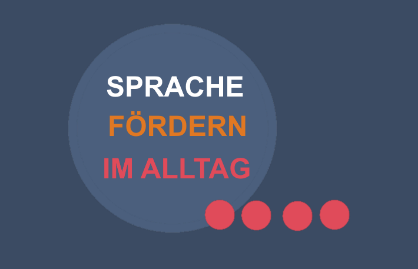 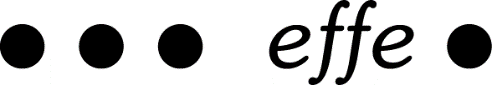 Anmeldung «Sprache fördern im Alltag»InformationenPersönliche Angaben	
 Ich melde mich für den Kurs an. Ich bestätige, dass ich die Allgemeinen Geschäftsbedingungen gelesen habe und akzeptiere: https://effe.ch/wp-content/uploads/2023/05/Allgemeine-Geschaftsbedingungen-effe-2024.pdfOrt, Datum 	Unterschrift________________________________________	_________________________________________Kursdaten*4mal Samstag, 9.30-13.30 Uhr17. August 20247. September 202419. Oktober 202416. November 2024*der Kurs findet ab 8 Personen stattKursort effe - espace de formations fachstelle für erwachsenenbildungRue Jean-Sessler 7 / Jean-Sessler-Strasse 7, 2502 Biel/Bienne KursleitungMariangela Pretto, mariangela.pretto@effe.ch / 032 322 66 02 / 076 345 77 31Kosten(gültig 2024)Ausgebildete Mitarbeitende einer Kita im Kanton Bern: CHF 277.35**Andere: CHF 832.- **Bei Annahme des Gesuchs zur Mitfinanzierung werden 2/3 der Kosten vom Kanton Bern zurückerstattet.Vorname, NameStrasse, Nr.PLZ, OrtName und Adresse der Kita oder Institution der Frühen FörderungAusbildungE-Mail-Adresse